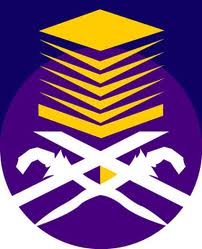 PEJABAT BENDAHARIUNIVERSITI TEKNOLOGI MARA CAWANGAN NEGERI SEMBILANKAMPUS REMBAUBORANG PENILAIAN PRESTASI SYARIKATNota : Borang ini hendaklah disertakan bersama-sama salinan Pesanan Tempatan kepada pegawai penerima bekalan/perkhidmatan / kerjaBorang ini hendaklah diisi oleh Pegawai Bertanggungjawab yang menerima bekalan / perkhidmatan/kerja dan diserahkan ke Pejabat Bendahari / Unit Kewangan_______________ , bersama-sama dengan GRN / Pengesahan Kerja, Inbois / DO / Dokumen BayaranNama Syarikat :                            ...............................................................................................................................No. Rujukan Kontrak / SHR / Tender :                                                             ..............................................................................................Nombor Pesanan Jabatan (L/O)	:        				Jumlah Harga (RM)                                                       …………………………                         Jenis Barang / Perkhidmatan  :    Apakah penilaian tuan / puan mengenai aspek yang dinyatakan di bawah berhubung dengan syarikat yang berurusan dengan tuan / puan. Nilaikan mengikut skala 1- sangat tidak baik, 2-kurang baik, 3-memuaskan, 4-baik dan 5-sangat baik.Cadangan / Ulasan (jika ada) . Sila guna lampiran jika ruang tidak mencukupi.________________________________________________________________________________________________________________________________________________________BILKRITERIA123451.Kualiti barang/perkhidmatan/kerja2.Ketepatan masa penghantaran / pemasangan / Ujilari / Latihan (jika berkaitan) barangan / bahan atau ketepatan masa siap kerja / perkhidmatan3.Mengikut spesifikasi yang ditetapkan.Ya                      Tidak  Sila nyatakan ________________________________________________________Mengikut spesifikasi yang ditetapkan.Ya                      Tidak  Sila nyatakan ________________________________________________________Mengikut spesifikasi yang ditetapkan.Ya                      Tidak  Sila nyatakan ________________________________________________________Mengikut spesifikasi yang ditetapkan.Ya                      Tidak  Sila nyatakan ________________________________________________________Mengikut spesifikasi yang ditetapkan.Ya                      Tidak  Sila nyatakan ________________________________________________________Mengikut spesifikasi yang ditetapkan.Ya                      Tidak  Sila nyatakan ________________________________________________________Penilaian Disediakan Oleh :Pengesahan Ketua Pusat Tanggungjawab :Nama : _________________________________________……………………………………………Jawatan : _________________________________……………………………………………Tandatangan : _____________________________( Tandatangan & Cop Rasmi )Tarikh : ___________________________________Tarikh : ________________________